НОД по аппликации в средней группе Тема: «Летящие самолеты»Программное содержание: знакомить детей с военной техникой – самолёт. Учить отвечать на вопросы воспитателя. Учить детей создавать изображение самолёта из бумажных деталей. Вызывать радость от созданной всеми вместе картины. Воспитывать аккуратность, интерес к военной технике.Предварительная работа: рассматривание изображений самолётов; конструирование самолётов из бумажных полосок и деталей конструкторов; подвижная игра «Самолёты»; сюжетно-ролевая игра «Самолёт»; игры с бумажными самолётиками;Оборудование: игрушечный самолёт, бумажные прямоугольники для корпуса, хвоста и крыльев, квадраты для иллюминаторов, ножницы, клей, клеёнки, салфетки, большой лист бумаги голубого цвета.Ход занятия.Дети располагаются на ковре вместе с воспитателем. Воспитатель загадывает загадку:Быстро в небе проплывает,Обгоняя птиц полёт.Человек им управляет.Что же это? (Самолёт).В группу «залетает» игрушечный самолёт. Воспитатель рассказывает о самолёте.- Самолёт – самый быстрый вид транспорта.- Все самолёты прилетают и улетают из аэродрома.- Кто же летал на самолётах? (ответы детей).- Какие части есть у самолёта? Какой они формы?- Самолёт – это боевая машина. Кто управляет самолётом? (Лётчики.) Воспитатель читает стихотворение о самолёте.«Самолёты в небе, звёздами горят,Лётчики отважные в них сидят.Лётчикам не страшен самый грозный враг,Лётчики – герои всех их победят.»- Скоро будет один из самых главных праздников нашей страны – День защитников Отечества.- Кто из вас знает, кто такие защитники Отечества? (ответы детей) - Это защитники мира, свободы и счастья. Это солдаты, командиры нашей армии, готовые в любую минуту защитить нас.Игра «Назови военную профессию» (с мячом) - (1 мин)Воспитатель: ребята, давайте встанем в круг.Отряд, слушай боевую задачу! Я буду бросать вам снаряд и называть слово, а вы — называть профессию, связанную с этим словом.танк — танкист;корабль – матрос, капитан, боцман, штурман;самолет – летчик, пилот;пехота – пехотинец;разведка – разведчик;парашют – парашютист;ракета – ракетчик;пулемет — пулеметчикВоспитатель: молодцы, ребята, справились с заданием.- Вы, ребята, тоже будущие защитники нашей страны – России!- Но в армию берут только самых сильных, смелых и достойных.- Ваши папы, дедушки тоже служили в армии, в разных военных войсках. И они с достоинством встречают свой мужской праздник – День защитников Отечества.- Мы с вами приготовим подарок нашим папам, дедушкам, которые вы сделаете своими руками – «летящие самолёты».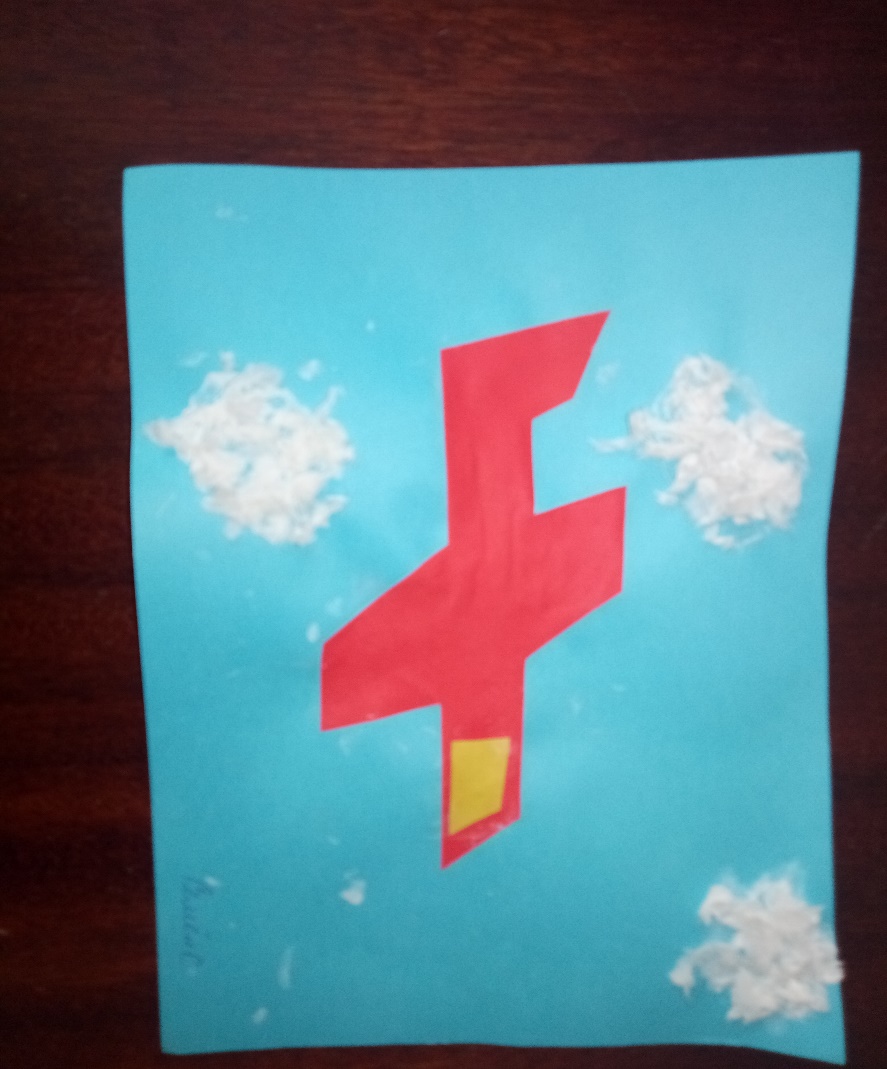 